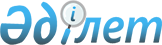 О признании утратившим силу постановления акимата Улытауского района от 10 июля 2017 года № 23/16 "Об утверждении перечня работ, услуг, по которым организация и проведение государственных закупок осуществляется единым организатором"Постановление акимата Улытауского района Карагандинской области от 29 марта 2019 года № 2. Зарегистрировано Департаментом юстиции Карагандинской области 3 апреля 2019 года № 5279
      В соответствии с Законами Республики Казахстан от 23 января 2001 года "О местном государственном управлении и самоуправлении в Республике Казахстан", от 6 апреля 2016 года "О правовых актах" акимат Улытауского района ПОСТАНОВЛЯЕТ:
      1. Признать утратившим силу постановление  акимата Улытауского района от 10 июля 2017 года №23/16 "Об утверждении перечня работ, услуг, по которым организация и проведение государственных закупок осуществляется единым организатором" (зарегистрировано в Реестре государственной регистрации нормативных правовых актов за №4329; опубликован в газете "Ұлытау өңірі" от 09 сентября 2017 года №35 (6109) опубликовано в Эталонном контрольном банке нормативных правовых актов Республики Казахстан в электронном виде 08 августа 2017 года).
      2. Государственному учреждению "Отдел экономики и финансов Улытауского района" в соответствии с действующим законодательством принять необходимые меры, вытекающие из настоящего постановления.
      3. Контроль за исполнением настоящего постановления возложить на курирующего заместителя акима района.
      4. Настоящее постановление вводится в действие с момента официального опубликования.
					© 2012. РГП на ПХВ «Институт законодательства и правовой информации Республики Казахстан» Министерства юстиции Республики Казахстан
				
      Аким Улытауского района 

Ә.С.Омар
